Narysuj właściwą buźkę ( smutną i wesołą ) przy obrazkach poniżej. Wytłumacz swój wybór. 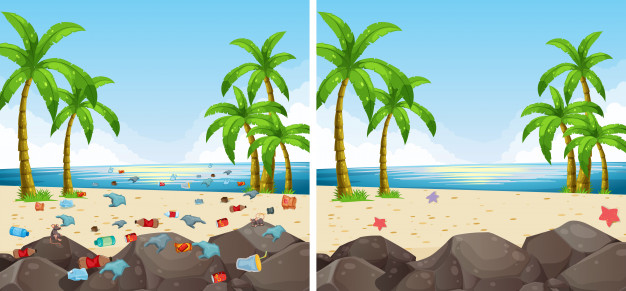 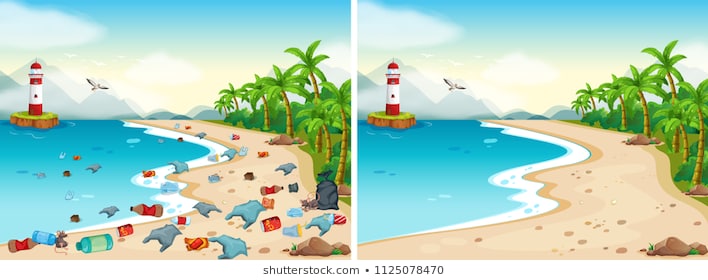 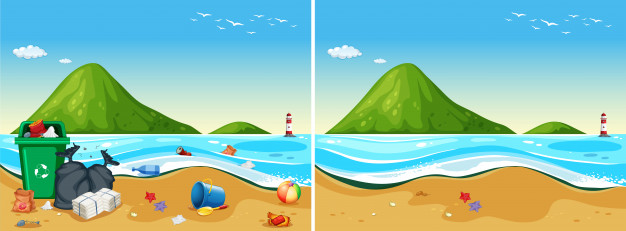 